         Екскурсії в природу                   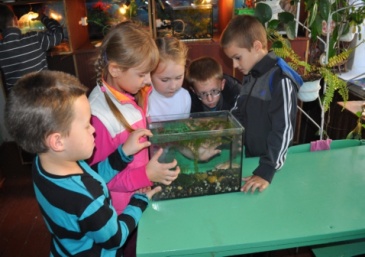 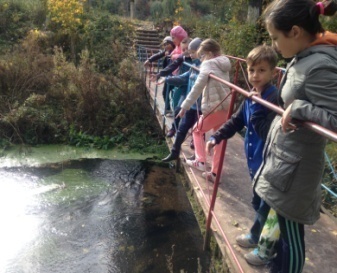 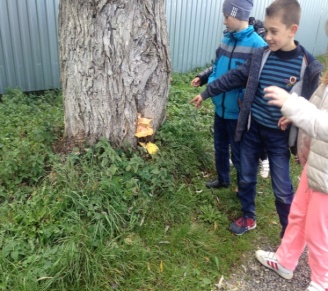 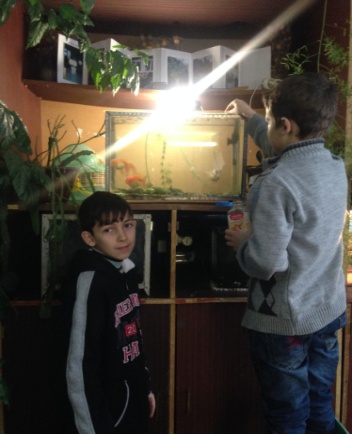 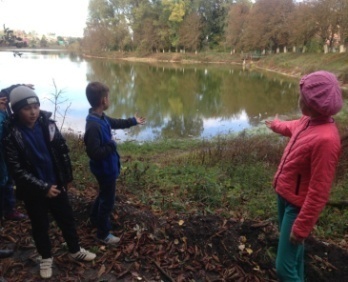 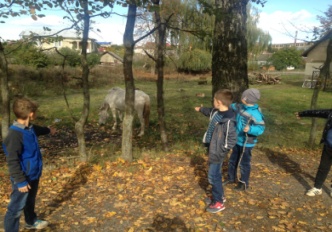 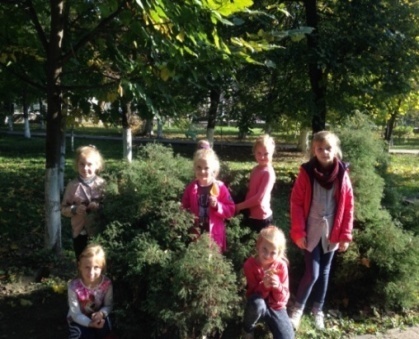 Природі другом будь і пам’ятай:Не нищ нічого,квітку не ламай.Хай все голубить сонечко ясне-Життя на цій Землі у всіх одне.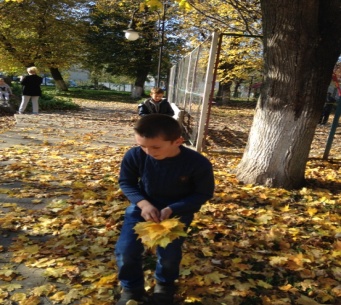 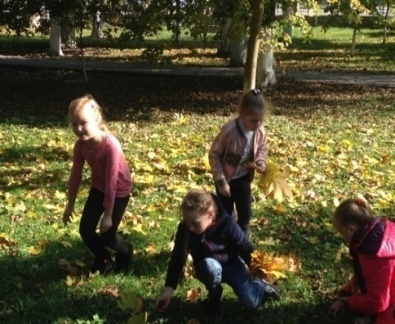 Робота в кутку живої природи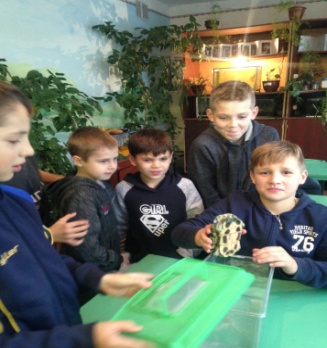 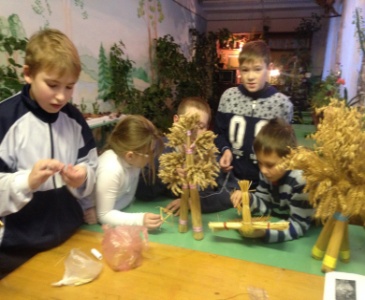 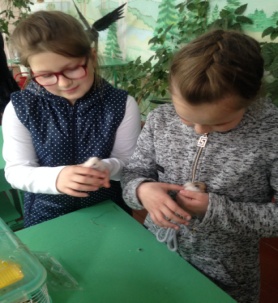 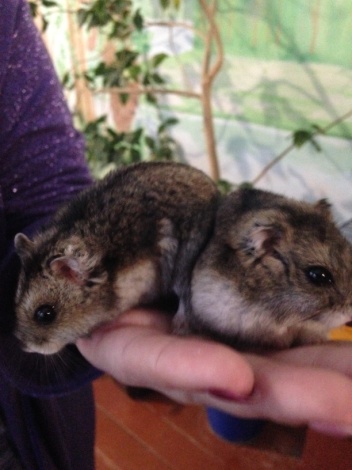 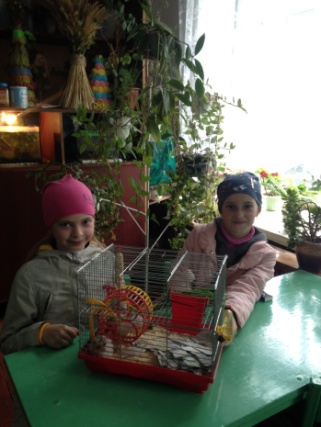 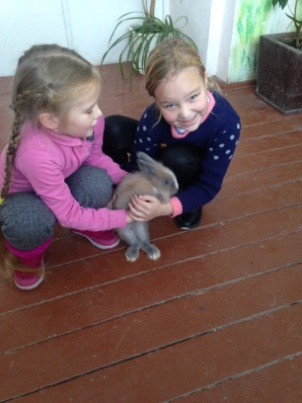 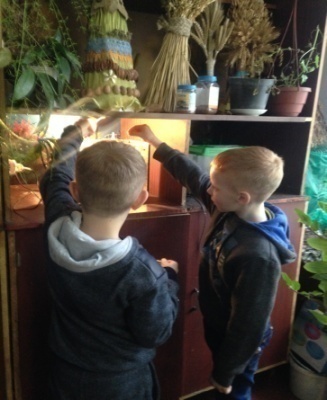 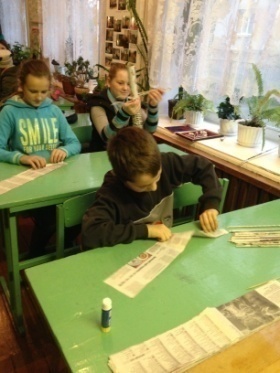 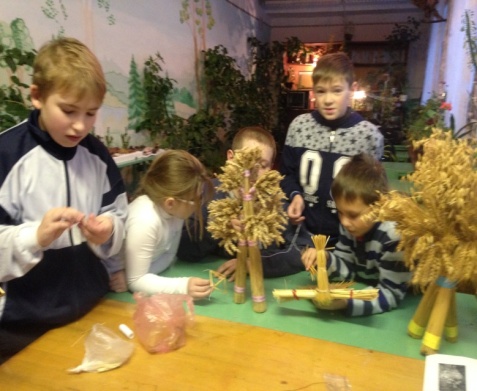 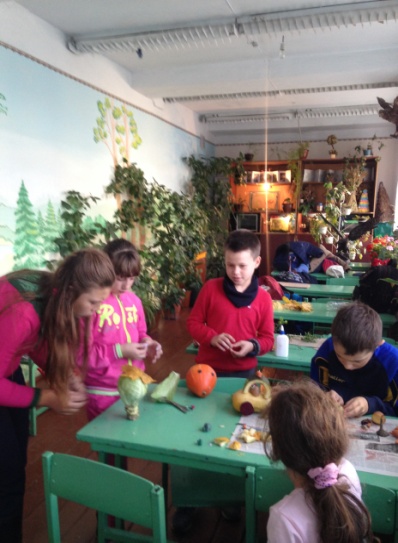 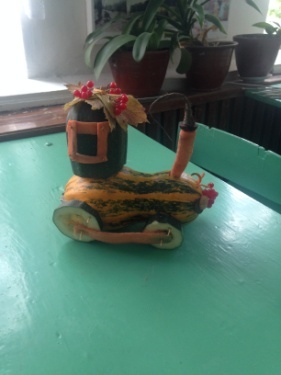 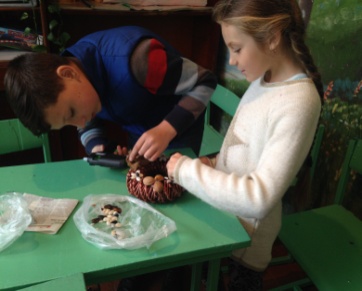 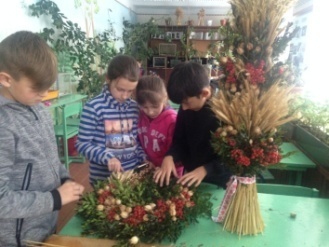 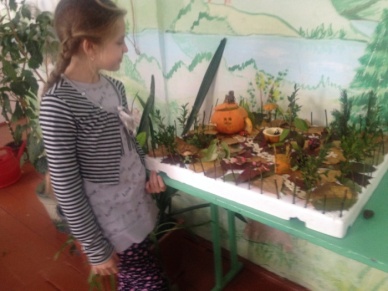                                      Знай,люби,бережи!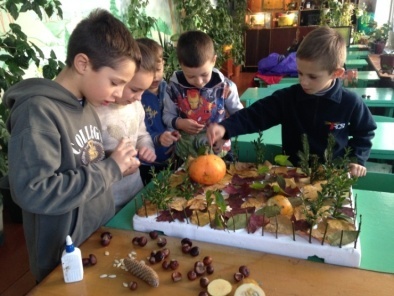 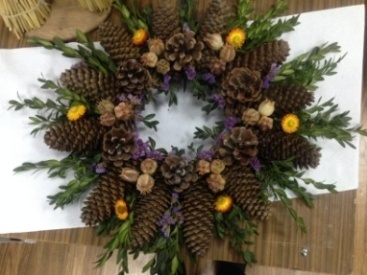 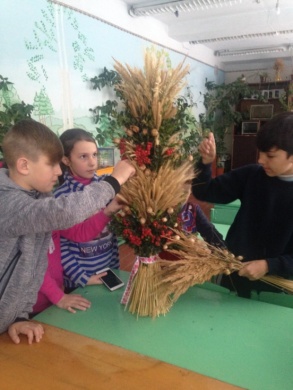 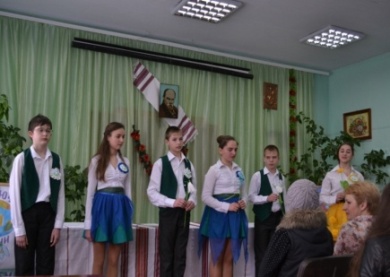 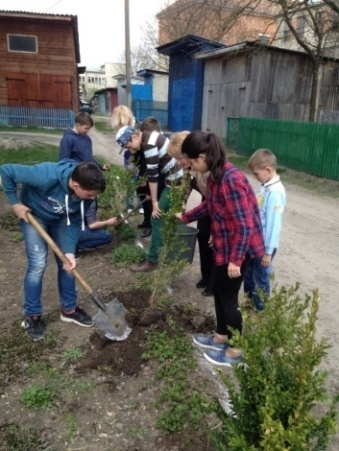 Природа нам-як рідний дім,Вона усім-як мати.Щоб лад завжди був в домі тім,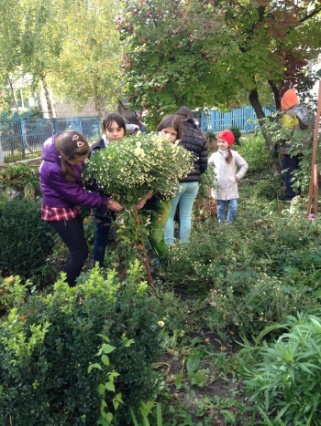 Про це вам треба дбати!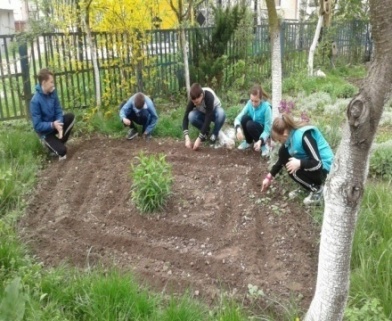 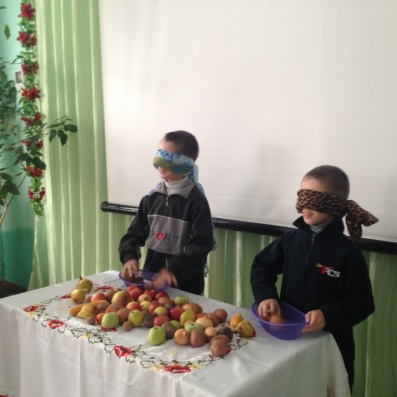 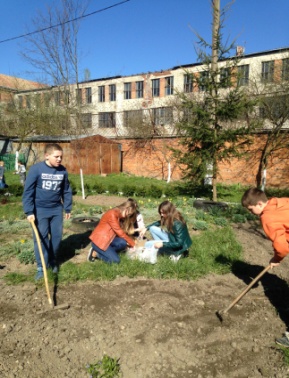 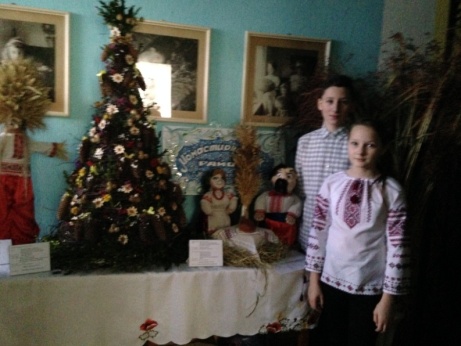 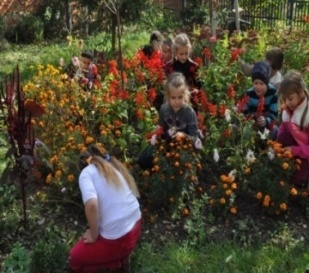 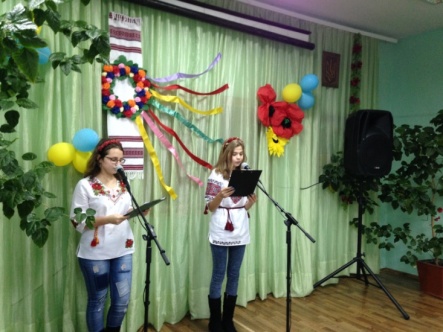 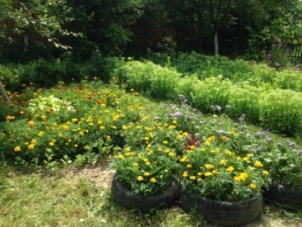 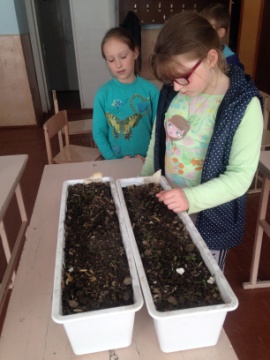 Посадіть діти дерево,виростіть квіти,І ліси посадіть на глухім пустирі.І Земля вам подякує,буде радіти.Щедро вам усміхнеться і сонце вгорі. 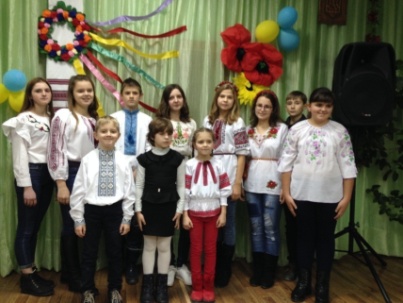 Монастириськийрайонний   комунальнийбудинок дитячої  та юнацької  творчості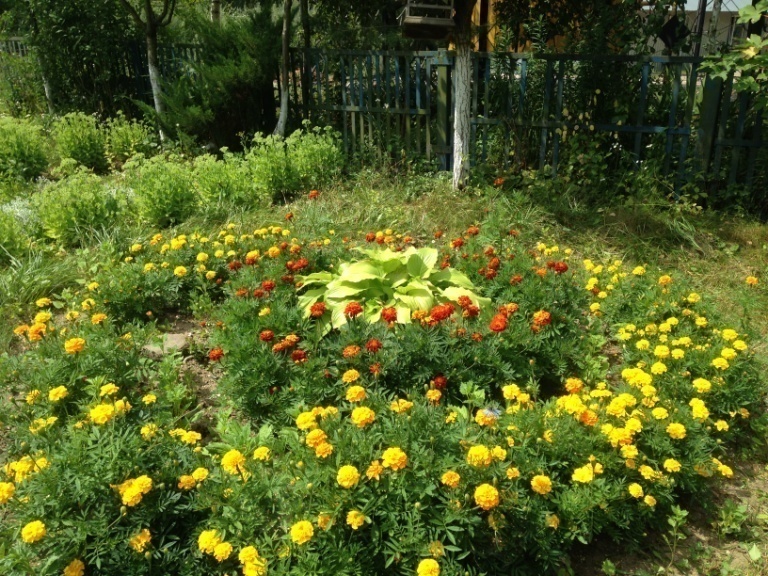 Несіть добро у світ природи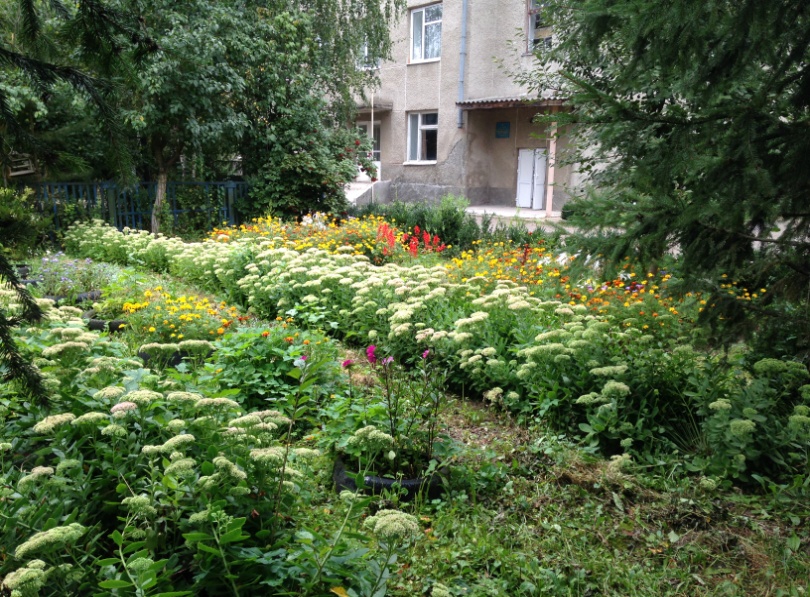 З досвіду роботи керівника еколого-натуралістичних гуртків Артем О.В.Назавжди,друже, пам'ятай-бережи свій рідний край!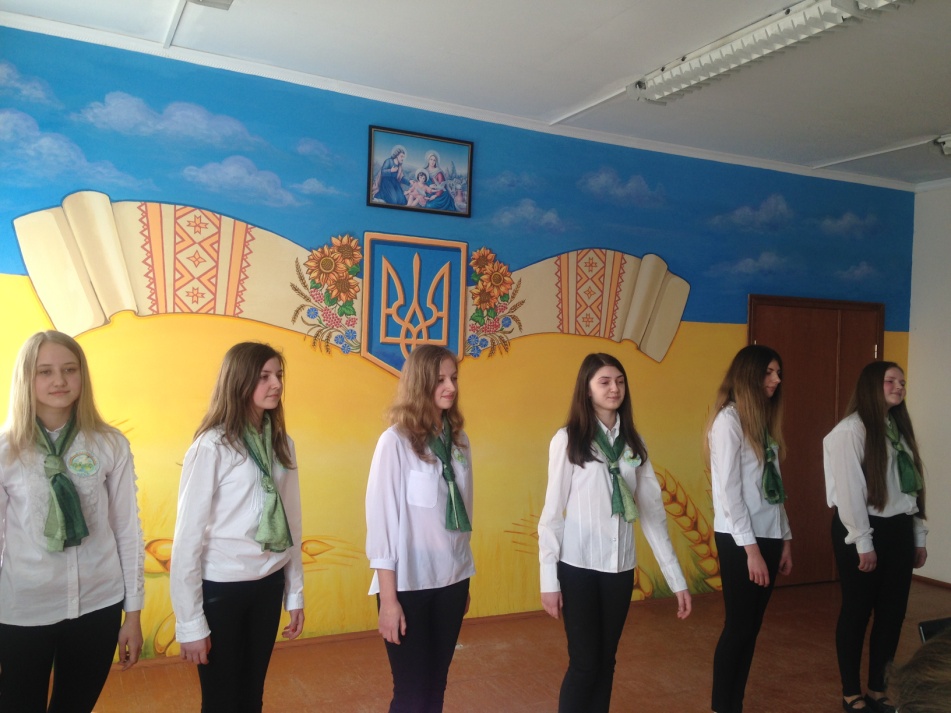 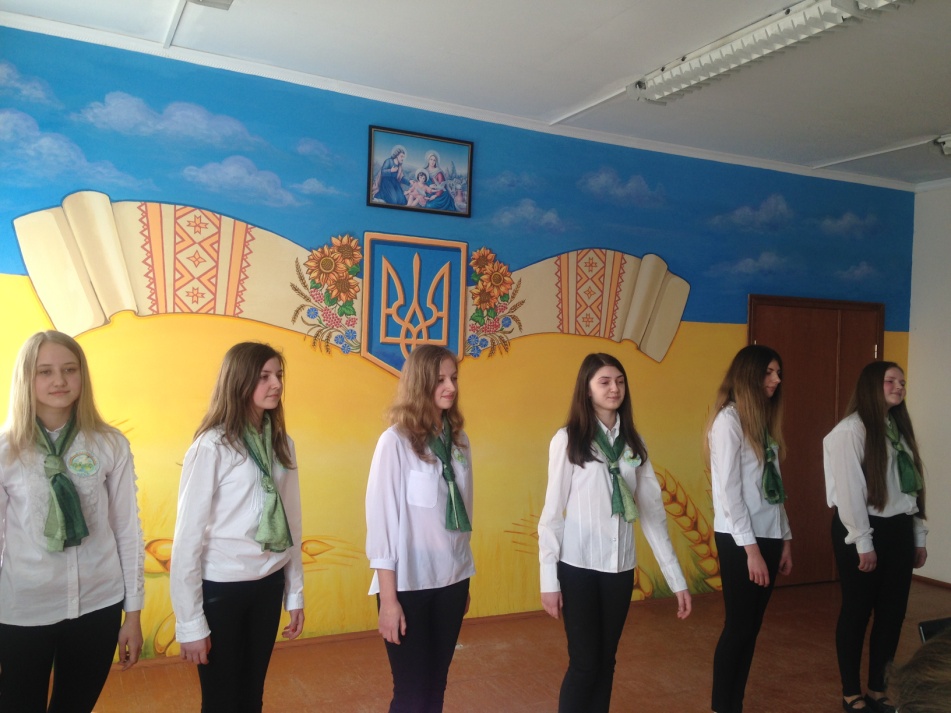 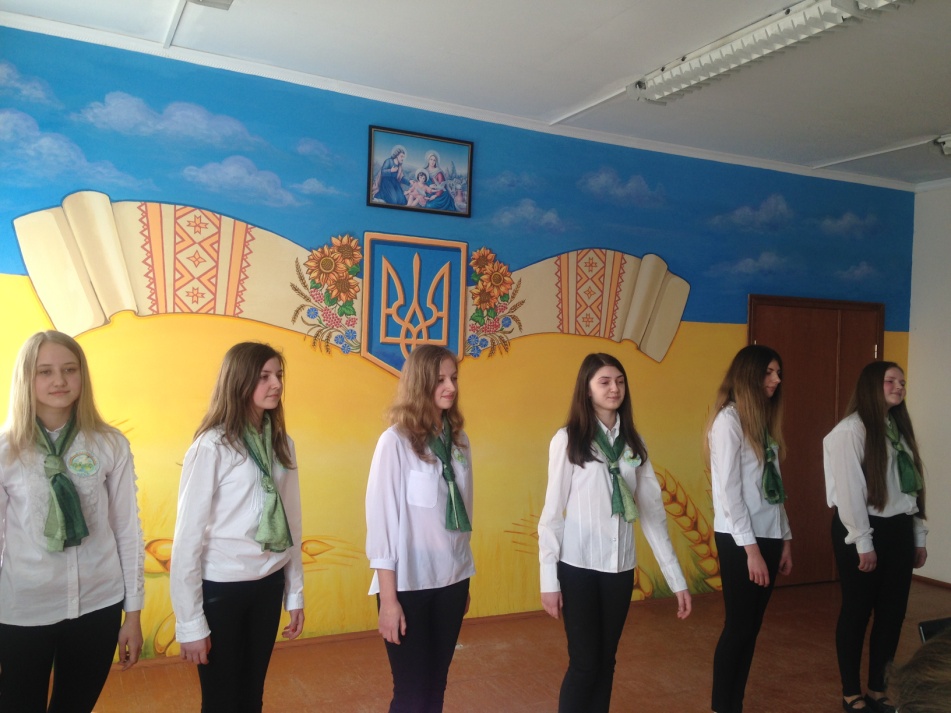 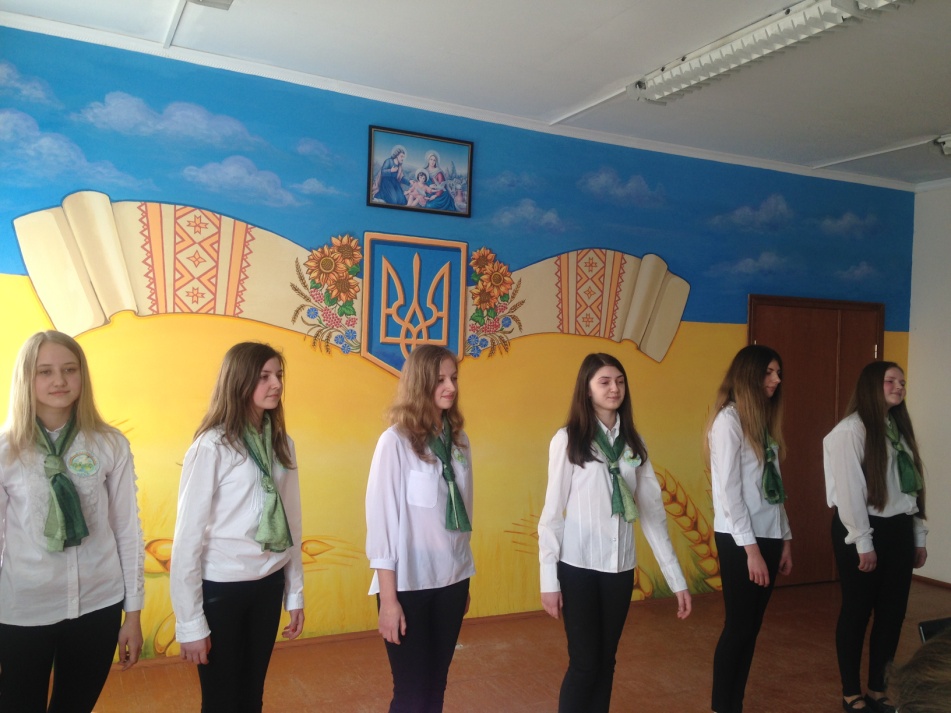 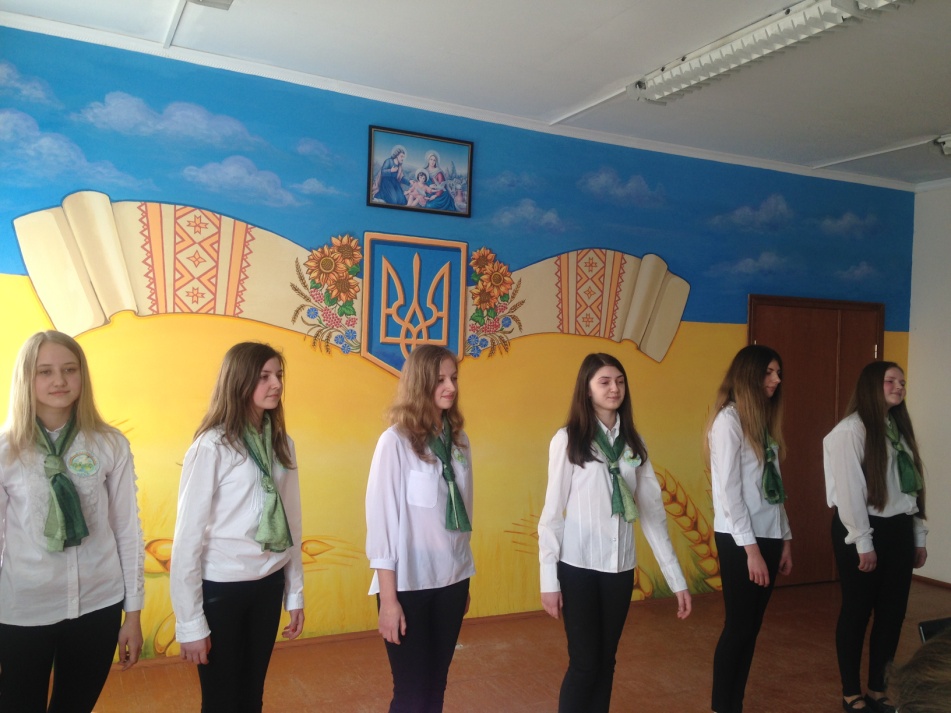 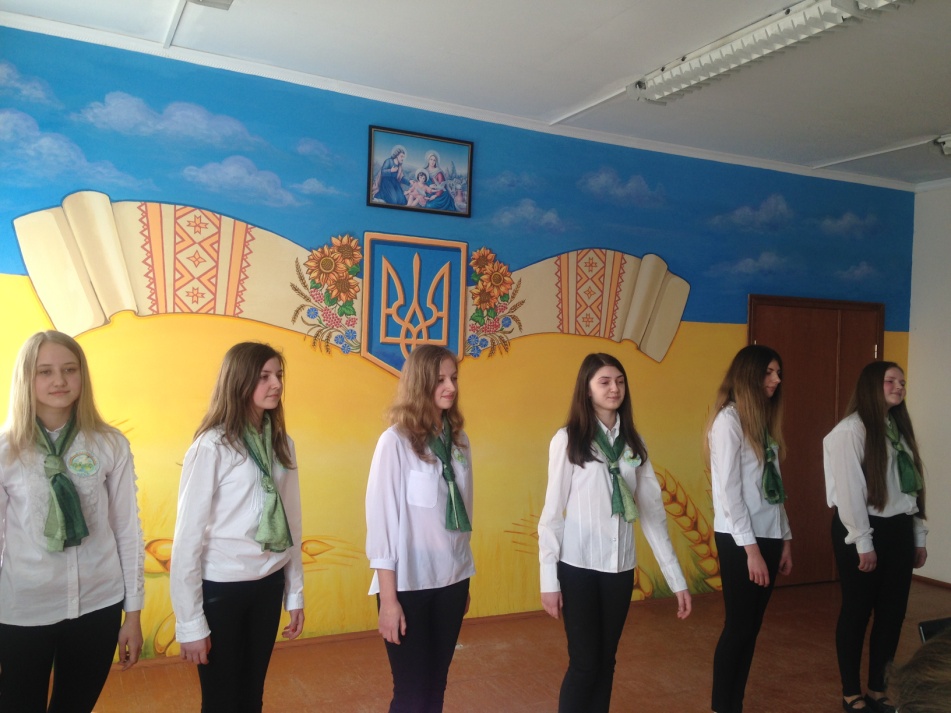 